影像好玩藝-9月影展日期：108年9月17日 18:30開始播放地點：大崙國小日昇圖書館注意：1.請穿著整齊服裝，不要穿拖鞋。      2.圖書館內保持安靜、不可以喝飲料。世界上最遙遠的距離是我站在你面前，而你卻不知道我愛你。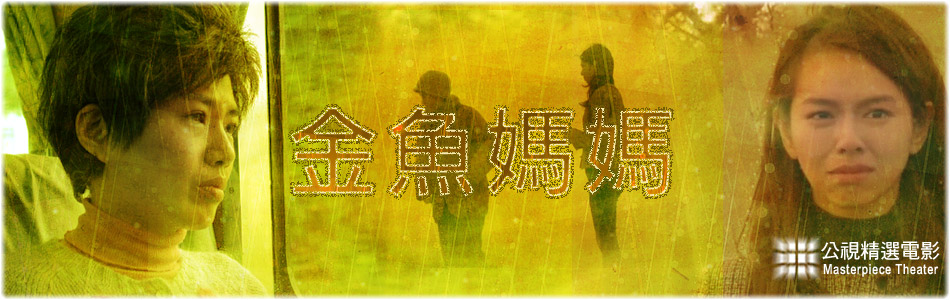 ■ 嚴藝文、夏于喬、梅賢治、蔡明毅主演
本劇描述罹患早發性失智症的母親，與離家上台北工作的女兒之間的親情故事。很久以前曾經流行過一段話，世界上最遙遠的距離是我站在你面前，而你卻不知道我愛你。但在家宜和她母親之間，距離已經遙遠到連流動在身體內的血緣也無法連結；現在的家宜站在母親面前，而母親卻不知道她是誰。對一個家裡有失智症的親人來說，即便是活著也已是生離死別…